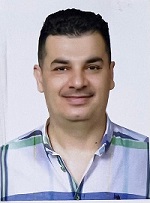 ملخص السيرة الذاتيةالاستاذ المساعد الماجستير رياض باسل عبدالجبار تولد 1978 وحاصل على شهادة البكالوريوس في الهندسة الكهربائية جامعة بغداد عام 2000 وشهادة الماجستير في تخصص هندسة السيطرة والحاسبات جامعة بغداد عام 2003. تدريسي في كلية دجلة منذ 2010 مقرر قسم هندسة تقنيات الحاسوب في كلية دجلة الجامعة للفترة من 2011 الى 2019 ومسؤول وحدة الاحصاء الجامعي للعام 2021 و مقرر قسم ادارة الاعمال في كلية دجلة الجامعة للعام  2022. رئيس قسم هندسة تقنيات الاجهزة الطبية في كلية دجلة الجامعة للفترة من 12-12-2022 الى غاية 1-3-2023. حاليا تدريسي في قسم هندسة الحاسبات جامعة بغداد.لدي عدد من البحوث المنشورة ضمن المستوعبات العالمية (سكوباس). اهتماماتي البحثية في مجالات امن البيانات والذكاء الاصطناعي والانظمة المدمجة وعضو تحرير مجلة SIENXT  الهندية. 